6 сольф. Д/з от 05.05. Вот задание на эту неделю (все подробности в видео по ссылке):https://www.youtube.com/watch?v=bxyM8imuv3Q&feature=emb_logo№484 – петь с дирижированием. Прорабатываете ритм, настраиваетесь в тональности, поёте этот номер с дирижированием несколько раз, затем записываете на видео и присылаете мне (смотрите видеоурок).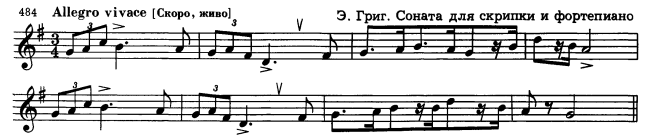 Задание присылайте мне по адресу vcherashnyaya-distant2020@yandex.ru. В письме не забудьте указать имя и фамилию.На период дистанта связь со мной осуществляется только через почту!Будьте здоровы! Евгения Вячеславовна.